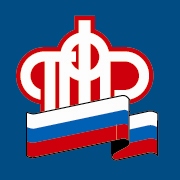 Личный кабинет застрахованного лица	На сайте Пенсионного фонда Российской Федерации www.pfrf.ru открыт «Личный кабинет застрахованного лица», одним из ключевых сервисов которого является информирование граждан о сформированных пенсионных правах в режиме онлайн. С помощью этого сервиса можно узнать о количестве пенсионных баллов и длительности стажа, учтенных на индивидуальном лицевом счете в ПФР, получить подробную информацию о периодах трудовой деятельности (отдельно до 2002 года и после 2002 года), местах работы, размере начисленных работодателями страховых взносов, а также о том, как было определено количество Ваших пенсионных баллов.При выборе вкладки «Получить извещение о состояние ИЛС» в текстовом документе мгновенно формируется извещение о состоянии индивидуального лицевого счета. По ссылке «Рассчитать будущую страховую пенсию» есть возможность узнать, сколько пенсионных баллов Вам начислено в 2015 году, а также воспользоваться усовершенствованной версией уже известного всем пенсионного калькулятора. 	Через «Личный кабинет застрахованного лица» можно направить обращение в ПФР, записаться на прием, заказать ряд документов, а также подать заявление о назначении пенсии и о доставке пенсии.«Личный кабинет застрахованного лица» доступен только для зарегистрированных на портале госуслуг пользователей. Если Вы еще не зарегистрированы на сайте госуслуг – можно перейти со страницы Пенсионного фонда на сайт госуслуг по ссылке «Пройти регистрацию в ЕСИА».Пресс-служба государственного учреждения – Управления ПФР по Кочубеевскому району